               Bill of Rights : 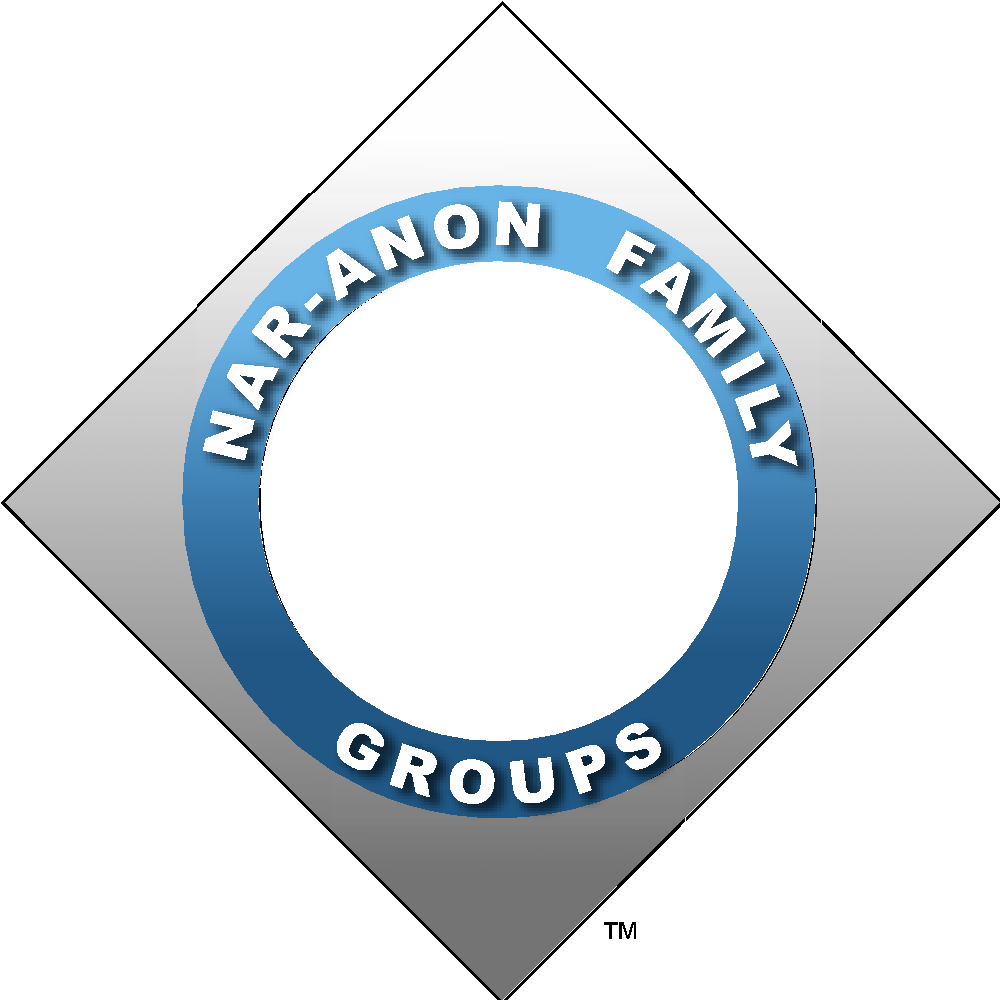  Twelve Step Study Guide   San Diego Nar-Anon                                     I have numerous choices in my life beyond mere survival.I have the right to grieve over what I did not get that I needed or what I got that I didn’t want or need.I have a right to follow my own values and standards.I have the right to say ‘No’ to anything when I feel I am not ready, it is unsafe or it violates my values.I have a right to dignity and respect.I have a right to make decisions.I have a right to determine and honor my own priorities.I have a right to have my needs and wants respected by others.I have the right to terminate conversations with people who make me feel put down or humiliated.I have the right not to be responsible for others behavior, actions, feelings or problems.I have the right to make mistakes.I have the right to expect honesty from others.I have the right to my feelings.I have the right to be angry with someone I love.I have the right to unique.I have the right to be scared and to say, ‘I am afraid.’I have the right to let go of fear, shame and guilt.I have the right to change my mind at any time.I have the right to be happy. I can be healthier than those around me.I have the right to stability, establishing roots and healthy relationships of my choosing.I have the right to my own personal space and time needs.I do not need to smile when I cry.I can be relaxed, playful and frivolous.I have the right to a peaceful environment.